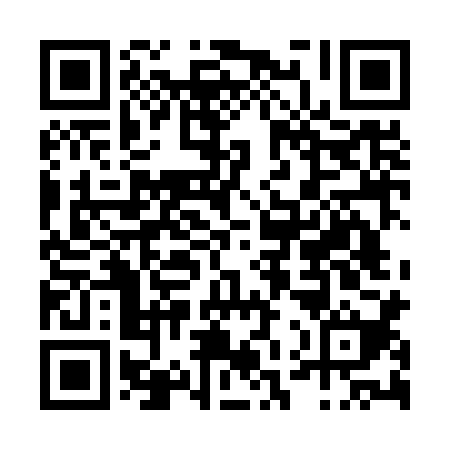 Prayer times for Vila Cha de Cangueiros, PortugalMon 1 Apr 2024 - Tue 30 Apr 2024High Latitude Method: Angle Based RulePrayer Calculation Method: Muslim World LeagueAsar Calculation Method: HanafiPrayer times provided by https://www.salahtimes.comDateDayFajrSunriseDhuhrAsrMaghribIsha1Mon5:397:131:346:047:569:252Tue5:377:121:346:057:579:263Wed5:357:101:346:067:589:284Thu5:337:091:346:067:599:295Fri5:317:071:336:078:009:306Sat5:297:051:336:088:019:327Sun5:287:041:336:098:029:338Mon5:267:021:326:098:049:349Tue5:247:001:326:108:059:3610Wed5:226:591:326:118:069:3711Thu5:206:571:326:118:079:3812Fri5:186:561:316:128:089:4013Sat5:166:541:316:138:099:4114Sun5:146:531:316:138:109:4315Mon5:126:511:316:148:119:4416Tue5:106:491:306:158:129:4517Wed5:086:481:306:158:139:4718Thu5:066:461:306:168:149:4819Fri5:046:451:306:168:159:5020Sat5:036:431:306:178:169:5121Sun5:016:421:296:188:179:5322Mon4:596:411:296:188:189:5423Tue4:576:391:296:198:199:5524Wed4:556:381:296:208:219:5725Thu4:536:361:296:208:229:5826Fri4:516:351:286:218:2310:0027Sat4:496:341:286:218:2410:0128Sun4:486:321:286:228:2510:0329Mon4:466:311:286:238:2610:0430Tue4:446:301:286:238:2710:06